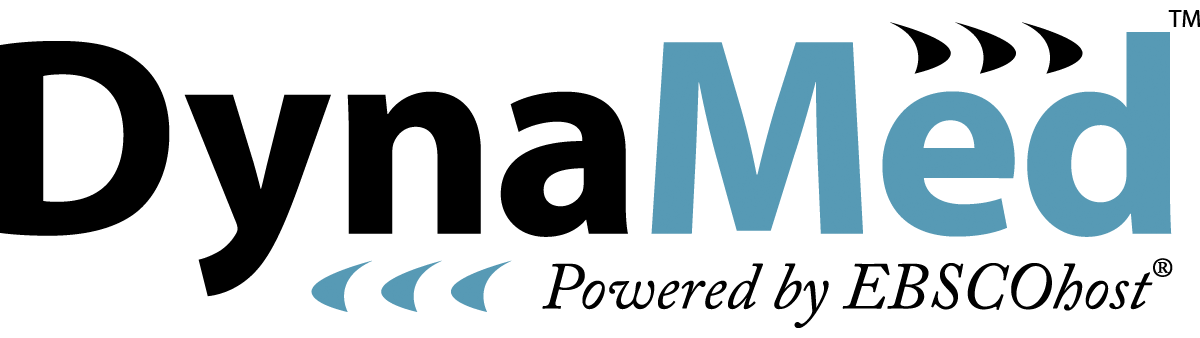 s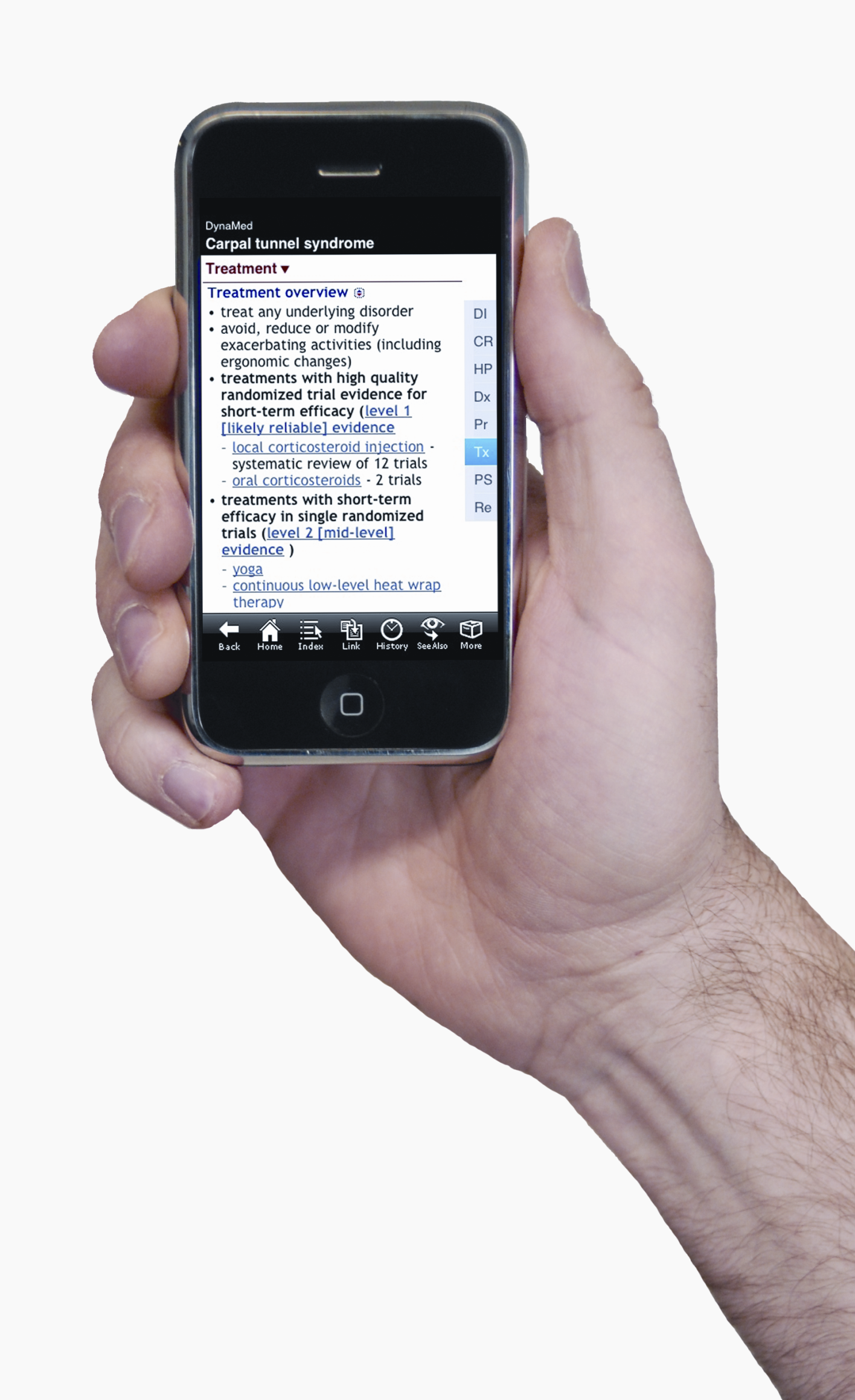 